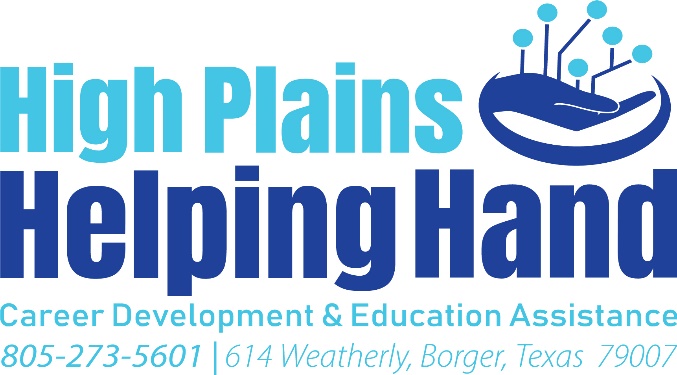 High Plains Helping Hand, Inc.Services we provide to the community free of chargeObtaining a Texas Driver’s License or ID card			Must meet requirement of Texas DPS, then we will pay in person with a check
Certificates for a specific skill set				Make appointment with Director to use computers and printers	
Electricity bills							Up to $100 every 12 months, case by case. 
Maintenance prescriptions					Called into pharmacy, we must have a copy, up to $50. Must pay pharmacy.
Fuel to get to out of town doctors’ appointments		Up to $25 once every 12 months
Help filling out FAFSA and other college paperwork		Make appointment with Director to use computers and printers
Paper goods (bath tissue, paper towels, face tissue)		Available weekly.
Educational assistance						Make appointment with Director 
Career Development Skills					Make appointment with Director to use computers and printers
Other basic needs						See Director case by case  DateLast NameFirst NameAddressCityCountyPhone NumberEmailAgeGenderRaceLast 4 of SSNReferred byFirst Visit?                                                              **OFFICE ONLY**Assistance RequestedWhat are your Goals